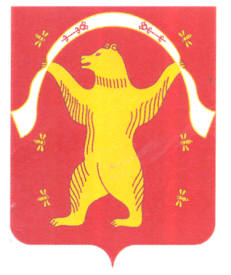 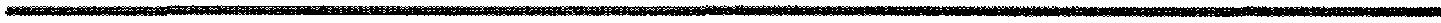 КАРАР                                                                                           ПОСТАНОВЛЕНИЕ04 август 2016 йыл                                  №61                                      04 августа 2016 годаО выделении специальных мест для размещения предвыборных печатных агитационных материалов по выборам депутатов Государственной Думы Федерального Собрания Российской Федерации седьмого созыва и депутатов Совета муниципального района Мишкинский район Республики Башкортостан четвертого созыва на территории избирательных участков, образованных в сельском поселении Урьядинский сельсовет муниципального района Мишкинский район Республики БашкортостанВ соответствии с пунктом 7 статьи 54 Федерального закона «Об основных гарантиях избирательных прав и права на участие граждан в референдуме Российской Федерации», пунктом 8 статьи 67 Кодекса Республики Башкортостан о выборах, по предложению территориальной избирательной комиссии муниципального района Мишкинский район Республики Башкортостан, в целях упорядочения размещения агитационных материалов:1. Выделить специальные места для размещения предвыборных печатных агитационных материалов по выборам депутатов Государственной Думы Федерального Собрания Российской Федерации седьмого созыва   и депутатов Совета муниципального района Мишкинский район Республики Башкортостан четвертого созыва на территории избирательных участков, образованных в сельском поселении Урьядинский  сельсовет муниципального района Мишкинский район Республики Башкортостан:2. Запретить размещать печатные предвыборные агитационные материалы на памятниках, обелисках, зданиях, сооружениях и в помещениях, имеющих историческую, культурную или архитектурную ценность, а также в зданиях, в которых   размещены избирательные комиссии, помещениях для голосования, и на расстоянии менее 50 метров от входа в них.3. Направить настоящее постановление в  территориальную избирательную комиссию муниципального района Мишкинский район Республики Башкортостан.4. Контроль за исполнением настоящего постановления оставляю за собой.Глава сельского поселения                                                                              Р.Т.Загитов			Номер избирательного участкаНаименование здания (помещения)Адрес2643Здание магазина «Светлана» ИП Напалкова А.С.Янагушево, ул.Блюхера ,2;2644Здание магазина ПО «Дружба»Д.Сабаево, ул.Первомайская, 82645Здание магазина «Светлана» ИП Напалкова А.Здание сельского клубаД.Урьяды, ул.Фатхинурова,16;Д.Баш-Байбаково, ул.Трактовая,7